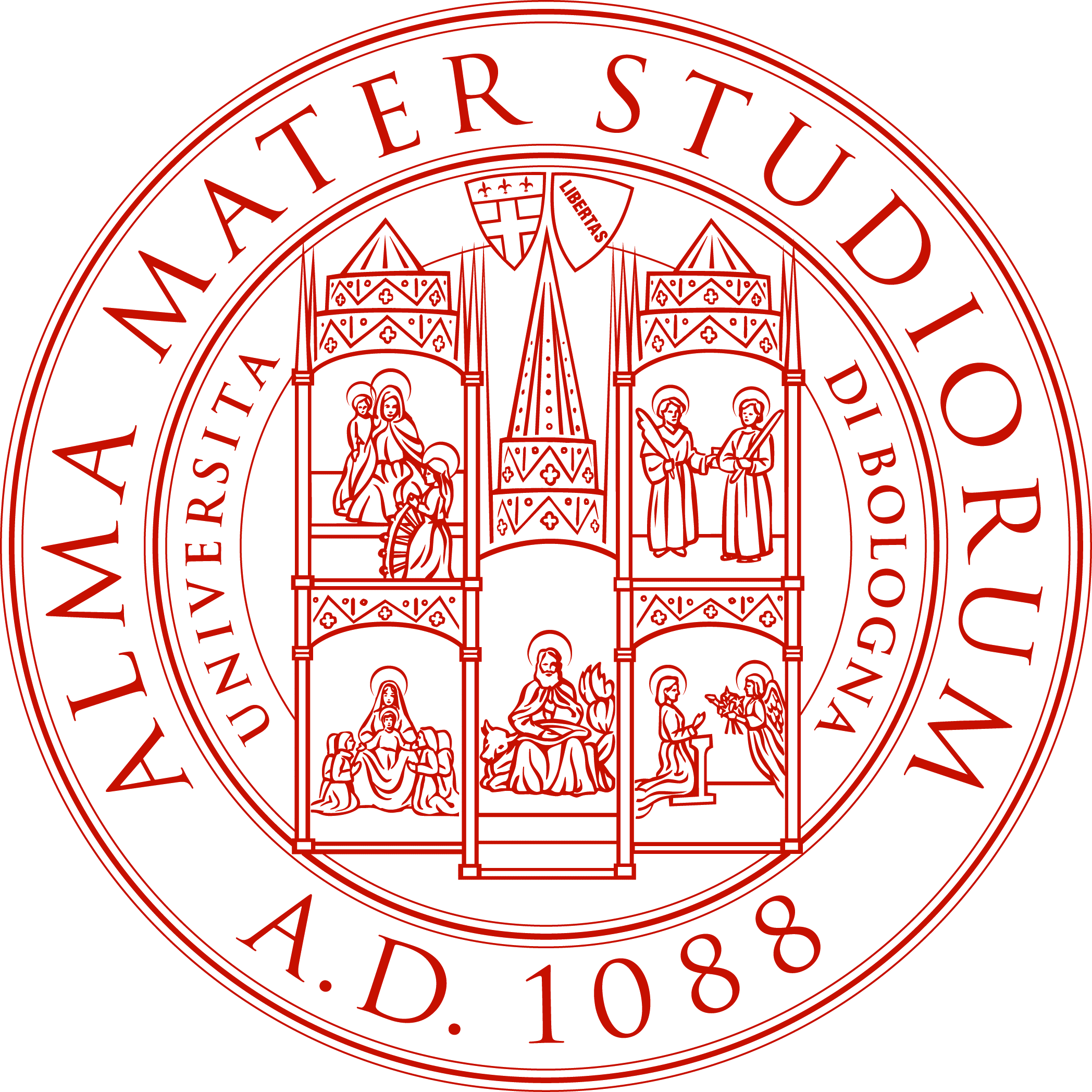 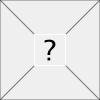 MASTER UNIVERSITARIOdi I livello“DIRITTO DEL LAVORO”Università degli Studi di Bolognaa.a. 2016/2017SECONDO CICLOGiovedì 23 marzo 2017Ore 14-17 Disciplina del pubblico impiego (S. Mainardi)Ore 17-19 Seminario “La responsabilità solidale negli appalti tra diritto e processo. A proposito della sentenza della Corte costituzionale n. 27/2017” (De Angelis) Aula 32Venerdì 24 marzo 2017 Ore 14-16 Seminario “Il licenziamento del dirigente” (Zoli)Ore 16-19 Jurisdiction in transnational labour disputes - Model of employment contract (A.Lupoi)Aula 2Sabato 25 marzo 2017Ore 9-11 Ore 11-13 Giustizia del lavoro (P. Biavati)Aula 2Giovedì 30 marzo 2017  Ore 14-16 Seminario (M. Dondi Dall’Orologio, Responsabile Relazioni industriali UnipolSai )Ore 16-19 Il rapporto di lavoro dei dipendenti regionali (L.Broccoli)Aula 1Venerdì 31 marzo 2017Ore 14-16 Jurisdiction in transnational labour disputes - Model of employment contract (Prof. Lupoi)Ore 16-18 Seminario (testimonianza aziendale: Tonioli)Aula 1Sabato 1 aprile 2017Ore 9-13 Gestione delle risorse umane: La direzione HR oggi (e dopodomani) e Il senso della gestione (M. Briolini)Aula 2Giovedì 6 aprile 2017  Ore 14-17 Giustizia del lavoro (M. Pacilli)Ore 17-19 Disciplina del pubblico impiego (S. Mainardi)Aula 2Venerdì 7 aprile 2017 Ore 14-17 Diritto sanzionatorio del lavoro (S. Canestrari) Ore 17-19 Lezione di recupero: Disciplina dei contratti a termine (A. Pizzoferrato)Aula 2Sabato 8 aprile 2017 Ore 9-12 Disciplina del pubblico impiego (S. Mainardi)Ore 12-13 Seminario “Ordinamento Inail e azioni di rivalsa esperite dall’Istituto” (M. Zavalloni)Aula 2INTERRUZIONE FESTIVITA’ PASQUALIGiovedì 20 aprile 2017Ore 14-16 Seminario “Il mobbing” (P. Campanella)Ore 16-19 Diritto sanzionatorio del lavoro (S. Canestrari) Aule San GiacomoVenerdì 21 aprile 2017 Ore 14-17 Seminario “Il mobbing” (P. Campanella)Ore 17-19 Giustizia del lavoro (M. Pacilli)Aula 2Sabato 22 aprile 2017 Ore 9-13 Gestione delle risorse umane: Organizzazione del lavoro, progettazione delle mansioni e sviluppo dei ruoli, configurazioni organizzative ( F.M. Barbini)Aula 2Giovedì 27 aprile 2017Ore 14-17 Giustizia del lavoro (M. Pacilli)Ore 17-19 Diritto sanzionatorio del lavoro (D. Castronuovo)Aule San GiacomoVenerdì 28 aprile 2017 Ore 15-17 Disciplina del pubblico impiego (A. Boscati)Ore 17-19 Gestione delle risorse umane (testimonianza aziendale: Francesco Bonvicini, Direttore del personale di Alfa Wassermann)Aula 2Sabato 29 aprile 2017Ore 9-13 Gestione delle risorse umane:  Autorità, potere e leadership e Reclutamento, selezione e sviluppo del personale ( F.M. Barbini)Aula 2 Giovedì 4 maggio 2017 Ore 14-17 Giustizia del lavoro (M. Pacilli)Ore 17-19 Disciplina del pubblico impiego (E. Gragnoli)Aule San GiacomoVenerdì 5 maggio 2017 Ore 14-17 Diritto sanzionatorio del lavoro (M. Novella)Ore 17-19 Gestione delle risorse umane (testimonianza aziendale: Bonvicini)Aule San GiacomoSabato 6 maggio 2017 Ore 9-11 Seminario (Testimonianza aziendale: Covili)Ore 11-13 Seminario “Welfare aziendale”(R.Rizza)Aula 5Giovedì 11 maggio 2017 Ore 14-17 Giustizia del lavoro (M. Pacilli)Ore 17-19 Diritto sanzionatorio del lavoro (D. Castronuovo)Aule San GiacomoVenerdì 12 maggio 2017 Ore 17-19 Diritto sanzionatorio del lavoro (D. Castronuovo)Aula 12Sabato 13 maggio 2017 Ore 9-11Seminario  "Europa e migranti. Il ruolo della Polizia Scientifica" (Del Ferraro)Ore 11-13 Disciplina del pubblico impiego (A. Boscati)Aula 2Giovedì 18 maggio 2017 Ore 14-16 Giustizia del lavoro (M. Pacilli)Ore 16-18 Seminario “Simulazione di un tavolo negoziale” (Avv. Pascale e Avv. Bellifemine, Unindustria Bologna)Aule San GiacomoVenerdì 19 maggio 2017 Ore 14-17 Seminario “Ordinamento Inail e azioni di rivalsa esperite dall’Istituto” (M. Zavalloni)Ore 17-19 Diritto sanzionatorio del lavoro (D. Castronuovo)Aula 2Sabato 20 maggio 2017 Ore 9-13 Gestione delle risorse umane: Dalle politiche retributive alla motivazione (M. Briolini)Aula 2 Giovedì 25 maggio 2017 Ore 14-16 Giustizia del lavoro (M. Pacilli)Ore 16-19  Diritto sanzionatorio del lavoro  (R. Salomone)Aule San GiacomoVenerdì 26 maggio 2017Ore 14-17 International Labour Law (A. Zanobetti)Ore 17-19 Disciplina del pubblico impiego (E. Gragnoli)Aula 2 Sabato 27 maggio 2017 Ore 9-11 Seminario Il riparto di competenze tra giudice del lavoro e giudice fallimentare (M. Dallacasa)Ore11-13 Testimonianza aziendale (Dott. Milco Traversa, Direttore del personale di Coop Alleanza 3.0)Aula 2Giovedì 1 giugno 2017 Ore 11-13 Seminario “Struttura, organizzazione e funzione dell’Organizzazione Internazionale del Lavoro” (G. Casale)Ore 14-17 International Labour Law (A. Zanobetti)Ore 17-18 Disciplina del pubblico impiego (Navilli)Aula 2Mercoledì 7 giugno 2017Ore 14.30-18.30 Seminario “Posted workers and freedom to provide services”Bologna Business School- Villa Guastavillani